Colegio Emilia Riquelme. 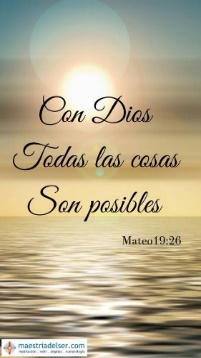 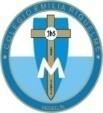 Taller de Tecnología e informática. Grado: CUARTO. Nuestra clase en el horario normal son los VIERNES de 10:30 a 11:30 am. Gracias por su apoyo y envió puntual.Un saludo enorme y Dios los guarde.Correo: pbustamante@campus.com.co  (por favor en el asunto del correo escribir nombre apellido y grado. Gracias)Esta clase será virtual por zoom a las 10:30 am. Más adelante les comparto el enlace con la profe.Copiar en el cuaderno.Fecha 03 DE JULIO 2020Saludo: oración.Tema: Glosario.Conoce la definición de diferentes palabras.Copiar en el cuaderno. En clase se explicará.WEB: Conjunto de información que se encuentra en una dirección determinada de internet, capaz de contener texto, sonido, vídeo, programas, enlaces, imágenesPRODUCTO NATURAL: es un compuesto químico producido por un organismo vivo en la naturaleza. En un sentido amplio, los productos naturales incluyen cualquier sustancia producida por la vida. Ejemplo algodón.ENERGÍA: La energía es la capacidad de los cuerpos para realizar un trabajo y producir cambios en ellos mismos o en otros cuerpos. Es decir, el concepto de energía se define como la capacidad de hacer funcionar las cosas.INNOVACIÓN: 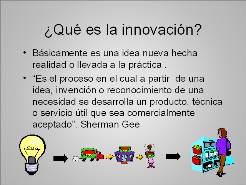 HIERRO: Elemento químico; es un metal del grupo de los elementos de transición, de color blanco plateado, blando, manejable, magnético y oxidable, que es muy abundante en la naturaleza formando compuestos y se extrae principalmente de la hematites.ACTIVIDAD:Después de la explicación pega 2 imágenes en Word donde se observe cuales palabras del glosario te gustaron más, y escribe 3 palabras claves sobre ellas.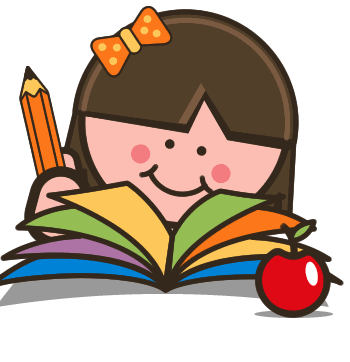 Si no tienes el programa Word realízalo en tu cuaderno. Envía tu evidencia al correo con nombre, apellido y grado.